Черемнова Екатерина Михайловна - воспитатель  высшей категории МБОУ «Краснояровская средняя школа №30 им.Героя России А.Галле» 630533 Новосибирская обл., Новосибирский район, п.Красный Яр д.27		«Математика несёт красоту в любую науку»		А.В.ВолошиновБольшое значение в умственном воспитании детей имеет развитие элементарных математических представлений. Математика сопровождает нас всю жизнь. Знания и умения, приобретенные в дошкольном возрасте, - фундамент для дальнейшего развития. Формирование и развитие математических представлений у дошкольников является основой интеллектуального развития детей, способствует общему умственному воспитанию дошкольника. Современные достижения требуют от человека мыслить абстрактно, значит необходимо развивать логическое мышление детей дошкольного возраста. Увлекательные игры и упражнения для детей с цифрами, геометрическими фигурами, позволяют качественно подготовить детей к школе.***Краткая аннотация. Конспект праздника разработан для детей среднего дошкольного возраста и посвящен закреплению знаний числового ряда, чисел последующего и предыдущего, знаний геометрических фигур, умений ориентироваться на плоскости листа. В ходе непосредственно образовательной деятельности дети поупражняются в умении выполнять арифметические действия с числами в пределах 5. В процессе праздника педагог создаст условия для развития логических компонентов мышления, развития памяти, пространственного восприятия, речевой активности, коммуникативных качеств, умение работать в команде.Ключевые слова: элементарные математические представления, геометрические фигуры,  математика, цифры, схема, игра, лабиринт, конструктор. Математический праздник 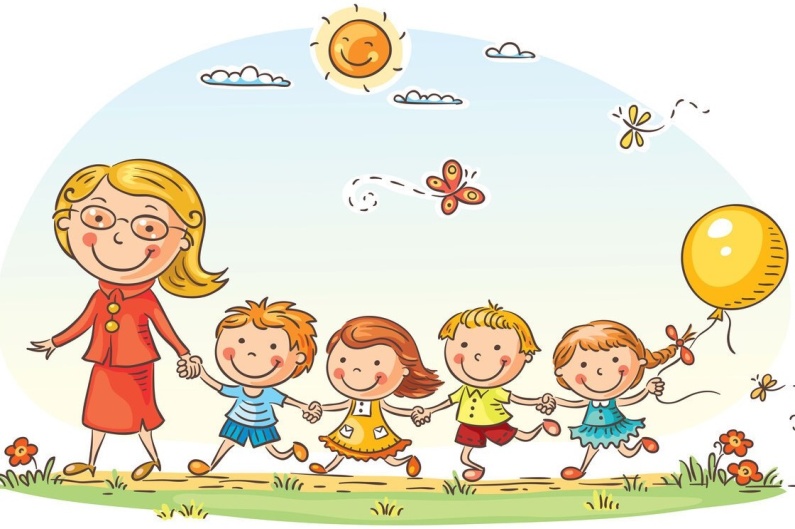 в средней группе«В гостях у математики»Цели: систематизировать представления детей в математическом образовании и развитии; доставить радость и удовольствие детям и взрослым от совместных игр; поддерживать интерес к интеллектуальной деятельности; проявлять находчивость, смекалку, взаимопомощь, понимание юмора, побуждать родителей к участию в образовательной деятельности группы, показать достижения детей, коммуникативные навыки. Задачи по организации работы с детьми:- совершенствовать умение находить место числа в ряду, считать до 5;- закрепить умение решать и отгадывать несложные математические задачи-загадки;- развивать умение в построении предмета по образцу, по схеме;- развивать логическое мышление; тренировать умение видеть различные геометрические фигуры в изображении предметов, определять пространственное расположение предметов;- развивать мыслительные операции, внимание, речь, взаимопомощь, навыки самооценки;- воспитывать интерес и желание участвовать в празднике.Задачи по организации работы с родителями:- продолжить знакомить родителей с особенностями образовательно-развивающей работы ДОУ;- продемонстрировать в математико-интеллектуальной игре знания, умения и навыки, которыми дети овладели в детском саду;- обучать родителей подбору математических игр и упражнений для развития ребенка в соответствии с его возрастными и индивидуальными особенностями;- формировать доброжелательные отношения между родителями, педагогами, детьми.Оборудование: конструктор Лего (крупный); схемы домика из конструктора; 2 листа ватмана с нарисованными лабиринтами, карточки с изображением цифр от одного до пяти; четыре корзины с изображением геометрических фигур; предметы и игрушки разной геометрической формы; предметы из цветной бумаги (2 елочки зеленые, солнце, 2 тучки, деревья – красное и оранжевое, озеро – голубое, 2 лилии – белые), 2 листа ватмана; флажки; призы.ХОД ЗАНЯТИЯДети и родители входят в зал под музыку из м/ф «Как Петя Пяточкин слоников считал» Клары Макаровой «Веселый счет» Ведущий: Сегодня у нас математический праздник. Что вы ждете от праздника? Конечно, улыбок, шуток, песен, танцев, сюрпризов и подарков. Надеюсь, что надежды оправдаются. Наш праздник – не просто праздник, а праздник-игра.Мы собрались в этом зале, чтобы узнать, как вы умеете считать, отгадывать загадки, какие вы находчивые и ловкие. В нашем соревновании принимают участие: 1 команда: «Всезнайки» 	(дети) 2 команда: «Знатоки» 	(родители)Ведущий: Представляет капитанов 1 капитан: Мы команда «Всезнайки»Наш девиз:	 «Наша команда очень умна!Наша команда очень сильна»2 капитан: Мы команда «Знатоки»Наш девиз: 	«Мы знаем многое на свете,И «Знатоками» зовут нас дети.Ведущий: Сегодня на нашем празднике присутствуют гости. Позвольте, представить жюри нашего праздника.За каждое правильно выполненное задание присуждается флажок. В конце мы их подсчитаем. Победит та команда, которая наберет больше флажков.Ведущий: Соревнование начнем с разминки. Надо отгадать загадки о геометрических фигурах. З а г а д к и загадываются по одной каждой команде.Нет углов у меня И похож на блюдце я, На тарелку и на крышку, На кольцо, на колесо. Кто же я такой, друзья? Назовите вы меня! (Круг)Катился круг и вдруг упалБока себе чуть-чуть помял.Фигуру эту я узнал:Был круг, а стал теперь (Овал)Из него мы строим домИ окошко в доме томЗа него в обед садимся.В час досуга веселимся.Ему каждый в доме радКто же он? Наш друг. (Квадрат)Он квадрата брат родной, Каждый угол в нем прямой. Две стороны одинаковой длины, И еще две стороны Чуть короче, но равны. (Прямоугольник) Три вершины, Три угла, Три сторонки – Кто же я? (Треугольник)Четыре угла и четыре сторонки, Похожи точно родные сестренки. В ворота его не закатишь, как мяч, И он за тобою не пустится вскачь. Фигура знакома для многих ребят.Его вы узнали? Ведь это … (Квадрат)И г р а «Кто быстрей найдет предметы»Посмотрите вот стоят корзины с изображением формы круга, квадрата, треугольника и прямоугольника. Все, что найдёте круглое, принесите в корзину с изображением круга. Квадратные предметы в корзину с изображением квадрата, треугольные предметы, вот сюда, и прямоугольные предметы тоже надо убрать в соответствующую корзину (при каждом подходе к столу можно брать, только один предмет). Команда, выполнившая задание раньше, получает флажок.И г р а «Скажи наоборот». Ведущий говорит слово (по одному каждой команде), а команда говорит слово -наоборот, антоним.Высокий – низкий. Громкий – тихий. Мокрый – сухой. Чистый – грязный. Широкий – узкий. Глубокий – мелкий. Сильный – слабый. Большой – маленький. Узкий – широкий. Влево – вправо. Впереди – сзади. Внизу – вверху. Горячий – холодный. И г р а «Логические концовки»Ведущий начинает предложение, а команды по очереди заканчивают.Пример: У цапли ноги длинные, а у утки… (короткие)Арбуз большой, а яблоко…. Шарф узкий, а плед….Грузовая машина высокая, а гоночная…Если стол выше стула, то стул…Если правая рука справа, то левая…Если сестра старше брата, то брат…Ф И З М И Н У Т К А (проводит ребенок)Мы устали чуточку, отдохнем минуточку.Поворот, наклон, прыжок,Улыбнись, давай, дружок.Руки вверх и тут же вниз,Вновь за дело принялись.К о н к у р с капитанов. «Пройди быстро лабиринт». На двух ватманах нарисованы лабиринты. Капитаны выполняют задание: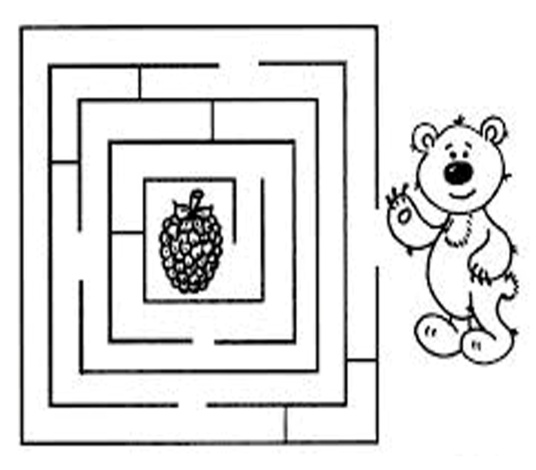 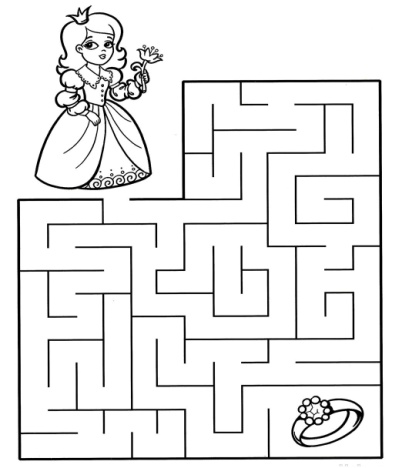 И г р а «Продолжи ряд»Командам предлагается образец логического ряда из кубиков конструктора Лего и команды по образцу продолжают логический ряд. Выигрывает та команда, которая без ошибок и быстро выполнит задание.И г р а «Собери картину»У каждой команды листы белой бумаги и предметы из цветной бумаги. Надо разложить предметы по ориентирам.Ведущий: Солнце поместите в правом верхнем углу. Два облачка – в левом верхнем углу. Посередине – дерево красное. В левом нижнем углу – озеро с четырьмя лилиями, а в правом нижнем - две елки зеленые и одно оранжевое дерево.Ф И З М И Н У Т К А (проводит ребенок)Много ль надо нам ребята, для умелых наших рук?Нарисуем два квадрата, а на них огромный круг,А потом еще кружочек, треугольный колпачок.Вот и вышел очень, очень развесёлый чудачек.Ведущий: 	Продолжаем наш математический праздник.Кто будет самым ловким,Мы хотим узнать.Станем в две шеренгиИ начнем играть.И г р а: «Постройся по порядку»Капитаны отсчитайте по пять человек из своей команды, и постройте их. (Дети и родители выполняют.) Каждый ребенок получает карточку с изображенной на ней цифрой (от 1до 5), но в одной команде карточки желтые, а в другой синие.Ведущий: Сейчас под музыку вы будете выполнять разные движения: маршировать, бегать, плясать. А когда музыка закончится, надо быстро построиться по порядку. Та команда, которая построится первой, получает флажок. (Игра повторяется 3 раза.)И г р а «Построй домик»У каждой команды по одной схеме домика и крупный конструктор Лего. Выигрывает та команда, которая без ошибок и быстро построит домик.И г р а «Веселые задачи-задачи на смекалку»1.  На яблоне выросло 5 груш. Миша сорвал одну. Сколько груш осталось на яблоне? Наступил январь. На клумбе распустились 3 ромашки, а потом еще 1. Сколько всего ромашек распустилось?Ведущий: Все загадки отгаданы, игры сыграны. Пока жюри подводит итоги конкурсов, предлагаю вам отдохнуть.Включают песню фиксиков «Помогатор», дети и родители выполняют движения под музыку. После оглашения итогов всем раздаются сладкие призы. Команды жмут друг другу руку. Все участники под марш обходят зал, команда – победительница идет впереди.Список литературных источников:1. В.П.Новикова «Математика в детском саду» конспекты занятий 4 – 5лет, Издательство: мозаика-синтез; 80стр., 2011г.2. Е.И.Касаткина «Дидактические игры для детей раннего возраста», учебно-методическое пособие для реализации комплексной образовательной программы «Теремок» М.: ИД «Цветной мир», 2018.  3. М.Н.Султанова «Путешествие в страну математики. Методическое пособие для воспитателя средней группы детского сада». – Издательство: Вентана-Граф, 2011 год.